Содержание1. Постановление главы сельского поселения Сергиевск муниципального района Сергиевский Самарской области №11 от «23» августа 2022 года «О проведении публичных слушаний по проекту Постановления Администрации сельского поселения Сергиевск муниципального района Сергиевский о предоставлении разрешения на условно разрешенный вид использования земельного участка с кадастровым номером 63:31:0702028:0018, площадью 776,48 кв.м, расположенного по адресу: Самарская область, Сергиевский р-н, с.Сергиевск, ул.К.Маркса, д.52»……………………………………………………………………………………………………………………………………………………………...32. Постановление администрации муниципального района Сергиевский Самарской области №906 от «23» августа 2022 года «О внесении изменений в постановление администрации муниципального района Сергиевский №502 от 19.05.2022 г. «Об ограничении применения тарифов на холодное, горячее водоснабжение и водоотведение в муниципальном районе Сергиевский Самарской области»»………………………………33. Постановление администрации сельского поселения Захаркино муниципального района Сергиевский Самарской области №32 от «23» августа 2022 года «О подготовке проекта планировки территории и проекта межевания территории объекта АО «Самаранефтегаз»: 8583П «Реконструкция газопровода КС Козловская – вр.КС Козловская (установка конденсатосборников)» в границах сельского поселения Захаркино муниципального района Сергиевский Самарской области»…………………………………………………………………………………………………44. Постановление администрации сельского поселения Черновка муниципального района Сергиевский Самарской области №35 от «23» августа 2022 года «О подготовке проекта планировки территории и проекта межевания территории объекта АО «Самаранефтегаз»:8820П «Сбор нефти и газа со скважин №№ 156, 254, 255 и электроснабжение скважин №№ 251, 252 Южно-Орловского месторождения» в границах сельского поселения Черновка муниципального района Сергиевский Самарской области»…………………………………………………………………………4ГЛАВАСЕЛЬСКОГО ПОСЕЛЕНИЯ СЕРГИЕВСКМУНИЦИПАЛЬНОГО РАЙОНА СЕРГИЕВСКИЙСАМАРСКОЙ ОБЛАСТИПОСТАНОВЛЕНИЕ «23» августа 2022 года                                                                                                                                                                                                 №11О проведении публичных слушаний по проекту Постановления Администрации сельского поселения Сергиевск муниципального района Сергиевский о предоставлении разрешения на условно разрешенный вид использования земельного участка с кадастровым номером 63:31:0702028:0018, площадью 776,48 кв.м, расположенного по адресу: Самарская область, Сергиевский р-н, с.Сергиевск, ул.К.Маркса, д.52В целях соблюдения права человека на благоприятные условия жизнедеятельности, прав и законных интересов правообладателей земельных участков и объектов капитального строительства, на основании заявления Янзытовой Надежды Васильевны, в соответствии с частью 2 статьи 39 Градостроительного кодекса Российской Федерации, руководствуясь статьей 28 Федерального закона от 06 октября 2003 года № 131-ФЗ «Об общих принципах организации местного самоуправления в Российской Федерации», Уставом сельского поселения Сергиевск муниципального района Сергиевский Самарской области, Порядком организации и проведения общественных обсуждений или публичных слушаний по вопросам градостроительной деятельности на территории сельского поселения Сергиевск муниципального района Сергиевский Самарской области, утвержденного решением Собрания представителей сельского поселения Сергиевск муниципального района Сергиевский Самарской области № 14 от 08.04.2022 г.ПОСТАНОВЛЯЮ:1.Провести публичные слушания по проекту Постановления Администрации сельского поселения Сергиевск муниципального района Сергиевский о предоставлении разрешения на условно разрешенный вид использования земельного участка с кадастровым номером 63:31:0702028:0018, площадью 776,48 кв.м, расположенного по адресу: Самарская область, Сергиевский р-н, с.Сергиевск, ул.К.Маркса, д.52.    Перечень информационных материалов: - схема расположения земельного участка. 2. Процедура проведения публичных слушаний состоит из следующих этапов: 1) оповещение о начале публичных слушаний;2) размещение проекта, подлежащего рассмотрению на публичных слушаниях, и информационных материалов к нему на официальном сайте и открытие экспозиции или экспозиций такого проекта;3) проведение экспозиции или экспозиций проекта, подлежащего рассмотрению на публичных слушаниях;4) проведение собрания или собраний участников публичных слушаний;5) подготовка и оформление протокола публичных слушаний;6) подготовка и опубликование заключения о результатах публичных слушаний.Публичные слушания проводятся в соответствии с Порядком организации и проведения общественных обсуждений или публичных слушаний по вопросам градостроительной деятельности на территории сельского поселения Сергиевск муниципального района Сергиевский Самарской области, утвержденным решением Собрания представителей сельского поселения Сергиевск муниципального района Сергиевский Самарской области от 08.04.2022 года № 14.3. Назначить  срок проведения публичных слушаний по проекту - с 23.08.2022 года по 16.09.2022 года.    Срок проведения публичных слушаний исчисляется со дня официального опубликования настоящего Постановления до дня официального опубликования Заключения о результатах публичных слушаний. 4. Провести экспозицию проекта по адресу: 446540, Самарская область, Сергиевский район, с.Сергиевск, ул.Г.Михайловского,27, в период с 29.08.2022 года по 09.09.2022 года.     Часы работы экспозиции: рабочие дни с 09.00 до 12.00 и с 13.00 до 17.00.     Работа экспозиции проекта завершается за семь дней до окончания срока проведения публичных слушаний, установленного пунктом 3 настоящего Постановления.5. Разместить проект и информационные материалы к нему на официальном сайте Администрации муниципального района Сергиевский Самарской области в информационно-телекоммуникационной сети Интернет http://www.sergievsk.ru (далее  - официальный сайт) в разделе «Градостроительство», «Поселения муниципального района», «сельское поселение Сергиевск» в подразделе «Предоставление разрешения на условно разрешенный вид использования земельного участка или объекта капитального строительства».6. Провести собрание участников публичных слушаний по проекту - 29.08.2022 года в 14.00 по адресу: 446540, Самарская область, Сергиевский район, с.Сергиевск, ул.Г.Михайловского,27.7. В период размещения проекта и информационных материалов к нему на официальном сайте и проведения экспозиции проекта участники публичных слушаний, прошедшие идентификацию, вправе вносить предложения и замечания по проекту:1) в письменной или устной форме в ходе проведения собрания участников публичных слушаний; 2) в письменной форме или в форме электронного документа в адрес организатора публичных слушаний;3) посредством записи в книге (журнале) учета посетителей экспозиции проекта.     Прием предложений и замечаний участников публичных слушаний по проекту прекращается – 09.09.2022 года – за семь дней до окончания срока проведения публичных слушаний.8.Участниками публичных слушаний по проекту документации по планировке территории являются:- граждане, постоянно проживающие в пределах территориальной зоны, в границах которой расположен земельный участок/объект капитального строительства, применительно к которому запрашивается данное разрешение;- граждане, постоянно проживающие в границах земельных участков, прилегающих к земельному участку, применительно к которому запрашивается данное разрешение;- правообладатели земельных участков и(или) расположенных на них объектов капитального строительства, находящихся в границах территориальной зоны, в пределах которой расположен земельный участок/объект капитального строительства, применительно к которому запрашивается данное разрешение;- правообладатели земельных участков, прилегающих к земельному участку, применительно к которому запрашивается данное разрешение, или расположенных на них объектов капитального строительства;- правообладатели помещений, являющихся частью объекта капитального строительства, применительно к которому запрашивается данное разрешение;- правообладатели земельных участков и объектов капитального строительства, подверженных риску негативного воздействия на окружающую среду в результате реализации данного разрешения, в случае, предусмотренном частью 3 статьи 39 ГрК РФ.     Участники публичных слушаний в целях идентификации представляют сведения о себе с приложением документов, подтверждающих такие сведения:1)для физических лиц - фамилию, имя, отчество (при наличии), дату рождения, адрес места жительства (регистрации);2)для юридических лиц - наименование, основной государственный регистрационный номер, место нахождения и адрес.Участники публичных слушаний, являющиеся правообладателями соответствующих земельных участков и (или) расположенных на них объектов капитального строительства и (или) помещений, являющихся частью указанных объектов капитального строительства, также представляют сведения соответственно о таких земельных участках, объектах капитального строительства, помещениях, являющихся частью указанных объектов капитального строительства, из Единого государственного реестра недвижимости и иные документы, устанавливающие или удостоверяющие их права на такие земельные участки, объекты капитального строительства, помещения, являющиеся частью указанных объектов капитального строительства.9.Установить, что органом, уполномоченным на организацию и проведение публичных слушаний в соответствии с настоящим Постановлением, является Администрация сельского поселения Сергиевск муниципального района Сергиевский Самарской области (далее - Администрация). Адрес местонахождения: 446540, Самарская область, Сергиевский район, с.Сергиевск, ул.Г.Михайловского,27.10. Назначить лицом, ответственным за ведение протокола публичных слушаний, протокола собрания участников публичных слушаний по проекту – ведущего специалиста Администрации сельского поселения Сергиевск муниципального района Сергиевский Самарской области Моисееву Наталью Анатольевну.11. Администрации в целях заблаговременного ознакомления жителей поселения и иных заинтересованных лиц с проектом обеспечить:- официальное опубликование проекта в газете «Сергиевский вестник»;- размещение проекта на официальном сайте Администрации муниципального района Сергиевский Самарской области в информационно-телекоммуникационной сети «Интернет» - http://www.sergievsk.ru;- беспрепятственный доступ к ознакомлению с проектом в здании Администрации сельского поселения Сергиевск муниципального района Сергиевский Самарской области (в соответствии с режимом работы Администрации сельского поселения Сергиевск муниципального района Сергиевский Самарской области);- размещение настоящего Постановления на информационных стендах, оборудованных около здания Администрации, в местах массового скопления граждан и в иных местах, расположенных на территории, в отношении которой подготовлен проект, и (или) в границах территориальных зон и (или) земельных участков, в пределах территориальной зоны, в границах которой расположен земельный участок или объект капитального строительства, применительно к которому запрашивается данное разрешение;- направление сообщения о проведении публичных слушаний по проекту Постановления Администрации сельского поселения Сергиевск муниципального района Сергиевский о предоставлении разрешения на условно разрешенный вид использования земельного участка с кадастровым номером 63:31:0702028:0018, площадью 776,48 кв.м, расположенного по адресу: Самарская область, Сергиевский р-н, с.Сергиевск, ул.К.Маркса, д.52, имеющих общие границы с земельным участком, применительно к которому запрашивается данное разрешение, правообладателям объектов капитального строительства, расположенных на земельных участках, имеющих общие границы с земельным участком, применительно к которому запрашивается данное разрешение, и правообладателями помещений, являющихся частью объекта капитального строительства, применительно к которому запрашивается данное разрешение.12. Настоящее Постановление является оповещением о начале публичных слушаний и подлежит опубликованию в газете «Сергиевский вестник» и на официальном сайте Администрации муниципального района Сергиевский в информационно-телекоммуникационной сети «Интернет» - http://www.sergievsk.ru, в разделе «Градостроительство» - «сельское поселение Сергиевск муниципального  района Сергиевский», подразделе «Предоставление разрешения на условно разрешенный вид использования земельного участка или объекта капитального строительства».13. В случае если настоящее Постановление будет опубликовано позднее календарной даты начала публичных слушаний, указанной в пункте 2 настоящего постановления, то дата начала публичных слушаний исчисляется со дня официального опубликования настоящего Постановления. При этом установленные в настоящем Постановлении календарная дата, до которой осуществляется прием замечаний и предложений от жителей поселения и иных заинтересованных лиц, а также дата окончания публичных слушаний переносятся на соответствующее количество дней.14. Контроль за выполнением настоящего Постановления оставляю за собой.Глава сельского поселения Сергиевск                                        муниципального района СергиевскийСамарской области           М.М.АрчибасовАдминистрациямуниципального района СергиевскийСамарской областиПОСТАНОВЛЕНИЕ«23» августа 2022г.                                                                                                                                                                                                     №906О внесении изменений в постановление администрации муниципального района Сергиевский №502 от 19.05.2022 г. «Об ограничении применения тарифов на холодное, горячее водоснабжение и водоотведение в муниципальном районе Сергиевский Самарской области»В соответствии с Жилищным кодексом Российской Федерации, Федеральным законом от 28.12.2013г. № 417-ФЗ «О внесении изменений в Жилищный кодекс Российской Федерации и в отдельные законодательные акты Российской Федерации», Федеральным законом от 06.10.2003г. №131-ФЗ «Об общих принципах организации местного самоуправления в Российской Федерации», в целях приведения нормативных правовых актов администрации в соответствии с действующим законодательством  администрация муниципального района СергиевскийПОСТАНОВЛЯЕТ: 1.Внести в постановление администрации муниципального района Сергиевский № 502 от 19.05.2022 г. «Об ограничении применения тарифов на холодное, горячее водоснабжение и водоотведение в муниципальном районе Сергиевский Самарской области» (далее - постановление) изменения следующего содержания:1.1. В наименовании и пункте 1 постановления слова «и водоотведение» исключить.1.2. В преамбуле постановления слова «приказом департамента ценового и тарифного регулирования Самарской области № 535 от 03.12.2021г. «О корректировке тарифов в сфере водоснабжения и водоотведения ООО «Сервисная Коммунальная Компания», муниципальный район Сергиевский»»,  слова «приказом департамента ценового и тарифного регулирования Самарской области №523 от 03.12.2021г. «О корректировке тарифов в сфере теплоснабжения ООО «Сервисная Коммунальная Компания», муниципальный район Сергиевский»,», слова «приказом департамента ценового и тарифного регулирования Самарской области № 533 от 03.12.2021г. «О корректировке тарифов на горячую воду в закрытой системе горячего водоснабжения ООО «Сервисная Коммунальная Компания», муниципальный район Сергиевский»,» исключить.1.3. Пункт 1.3. постановления считать пунктом 1.2. 2. Организационному управлению администрации муниципального района Сергиевский разместить информацию в средствах массовой информации.3. Настоящее постановление опубликовать в газете «Сергиевский вестник».4. Настоящее постановление вступает в силу со дня его официального опубликования и распространяет свое действие на правоотношения, возникшие с 01.07.2022г. 5. Контроль за выполнением настоящего постановления возложить на и.о. заместителя Главы муниципального района Сергиевский Кувитанову И.В.Глава муниципального района СергиевскийА. И. ЕкамасовАдминистрациясельского поселения Захаркиномуниципального района СергиевскийСамарской области ПОСТАНОВЛЕНИЕ«23» 08 2022 г.                                                                                                                                                                                                               №32О подготовке проекта планировки территории и проекта межевания территории объекта АО «Самаранефтегаз»: 8583П «Реконструкция газопровода КС Козловская – вр.КС Козловская (установка конденсатосборников)»  в границах сельского поселения Захаркино муниципального района Сергиевский Самарской областиВ соответствии с частью 4 статьи 45 Градостроительного кодекса Российской Федерации, пунктом 9 Порядка подготовки документации по планировке территории, разрабатываемой на основании решений Администрации сельского поселения Захаркино муниципального района Сергиевский Самарской области, и принятия решения об утверждении документации по планировке территории, порядка внесения изменений в такую документацию, порядка отмены такой документации или ее отдельных частей, порядка признания отдельных частей такой документации не подлежащими применению в соответствии с Градостроительным кодексом Российской Федерации, утвержденных Постановлением Администрации сельского поселения Захаркино муниципального района Сергиевский Самарской области № 12 от 08.04.2022 г., рассмотрев предложение ООО «СамараНИПИнефть» о подготовке проекта планировки территории и проекта межевания территории, Администрация сельского поселения Захаркино муниципального района Сергиевский Самарской областиПОСТАНОВЛЯЕТ:1.Подготовить документацию по планировке территории (проект планировки территории и проект межевания территории), для размещения линейного объекта АО «Самаранефтегаз»: 8583П «Реконструкция газопровода КС Козловская – вр.КС Козловская (установка конденсатосборников)» в границах сельского поселения Захаркино муниципального района Сергиевский Самарской области, согласно прилагаемой схеме (Приложение № 1).2.Утвердить прилагаемое задание на подготовку документации по планировке территории, указанной в пункте 1 настоящего Постановления (Приложение № 2).3.Установить, что подготовленная документация по планировке территории должна быть представлена в Администрацию сельского поселения Захаркино муниципального района Сергиевский Самарской области в срок до 22.08.2023 г.4.Предложения физических и (или)  юридических лиц, касающиеся порядка, сроков подготовки и содержания изменений в документацию по планировке территории,  указанные в пункте 1 настоящего Постановления, принимаются в письменной форме в адрес Администрации сельского поселения Захаркино муниципального района Сергиевский Самарской области по адресу: 446557, Самарская область, муниципальный район Сергиевский, с.Захаркино,  ул. Пролетарская, 1, в течение 7 календарных дней с момента подписания и опубликования настоящего Постановления.5.Опубликовать настоящее Постановление в газете «Сергиевский вестник» в течение трех дней со дня принятия настоящего Постановления и разместить на сайте Администрации муниципального района Сергиевский в информационно-телекоммуникационной сети Интернет в разделе «Градостроительство», «сельское поселение Захаркино» в подразделе «Проекты планировки и межевания территории».6.Признать утратившим силу Постановление Администрации сельского поселения Захаркино муниципального района Сергиевский Самарской области «О подготовке проекта планировки территории и проекта межевания территории объекта АО «Самаранефтегаз» 8583П «Техническое перевооружение газопровода КС Козловская - вр. Кс Козловская (установка конденсатосборников)» в границах  сельского поселения Захаркино муниципального района Сергиевский Самарской области» № 49 от 10.11.2021 г.7.Настоящее Постановление вступает в силу со дня его официального опубликования.8.Контроль за выполнением настоящего Постановления оставляю за собой.Глава  сельского поселения Захаркино муниципального района Сергиевский                              А.В.Веденин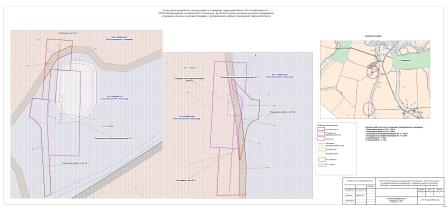 Администрациясельского поселения Черновкамуниципального района СергиевскийСамарской области ПОСТАНОВЛЕНИЕ«23» 08 2022г.                                                                                                                                                                                                                №35О подготовке проекта планировки территории и проекта межевания территории объекта АО «Самаранефтегаз»:8820П «Сбор нефти и газа со скважин №№ 156, 254, 255 и электроснабжение скважин №№ 251, 252 Южно-Орловского месторождения» в границах сельского поселения Черновка муниципального района Сергиевский Самарской областиВ соответствии с частью 4 статьи 45 Градостроительного кодекса Российской Федерации, пунктом 9 Порядка подготовки документации по планировке территории, разрабатываемой на основании решений Администрации сельского поселения Черновка муниципального района Сергиевский Самарской области, и принятия решения об утверждении документации по планировке территории, порядка внесения изменений в такую документацию, порядка отмены такой документации или ее отдельных частей, порядка признания отдельных частей такой документации не подлежащими применению в соответствии с Градостроительным кодексом Российской Федерации, утвержденных Постановлением Администрации сельского поселения Черновка муниципального района Сергиевский Самарской области №15 от 08.04.2022г., рассмотрев предложение ООО «СамараНИПИнефть» о подготовкепроекта планировки территории и проекта межевания территории, Администрация сельского поселения Черновка муниципального района Сергиевский Самарской областиПОСТАНОВЛЯЕТ:1.Подготовить документацию по планировке территории (проект планировки территории и проект межевания территории), для размещения линейного объектаАО «Самаранефтегаз»: 8820П «Сбор нефти и газа со скважин №№ 156, 254, 255 и электроснабжение скважин №№ 251, 252 Южно-Орловского месторождения» в границах сельского поселения Черновка муниципального района Сергиевский Самарской области, согласно прилагаемой схеме (Приложение № 1).2.Утвердить прилагаемое задание на подготовку документации по планировке территории, указанной в пункте 1 настоящего Постановления (Приложение № 2).3.Установить, что подготовленнаядокументация по планировке территории должна быть представлена в Администрацию сельского поселения Черновка муниципального района Сергиевский Самарской области в срок до 22.08.2023 г.4.Предложения физических и (или)  юридических лиц, касающиеся порядка, сроков подготовки и содержания изменений в документацию по планировке территории,  указанные в пункте 1 настоящего Постановления, принимаются в письменной форме в адрес Администрации сельского поселения Черновка муниципального района Сергиевский Самарской области по адресу: 446543, Самарская область, муниципальный район Сергиевский, с.Черновка,  ул. Новостроевская, 10, в течение 7 календарных дней с момента подписания и опубликования настоящего Постановления.5.Опубликовать настоящее Постановление в газете «Сергиевский вестник» в течение трех дней со дня принятия настоящего Постановления и разместить на сайте Администрации муниципального района Сергиевский в информационно-телекоммуникационной сети Интернет в разделе «Градостроительство», «сельское поселение Черновка» в подразделе «Проекты планировки и межевания территории».6.Настоящее Постановление вступает в силу со дня его официального опубликования.7.Контроль за выполнением настоящего Постановления оставляю за собой.Глава сельского поселения Черновка муниципального района Сергиевский                              К.Л.Григорьев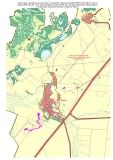 Соучредители:- Собрание представителей муниципального района Сергиевский Самарской области;- Администрации городского, сельских поселений муниципального района Сергиевский Самарской области.Газета изготовлена в администрации муниципального района Сергиевский Самарской области: 446540, Самарская область, Сергиевский район, с. Сергиевск, ул. Ленина, 22.Тел: 8(917) 110-82-08Гл. редактор: А.В. Шишкина«Сергиевский вестник»Номер подписан в печать 23.08.2022г.в 09:00, по графику - в 09:00.Тираж 18 экз.Адрес редакции и издателя: с. Сергиевск,ул. Ленина, 22.«Бесплатно»